РезюмеАн Виктор ФедоровичЦель: соискание должности психологаДата рождения: 02.11.1995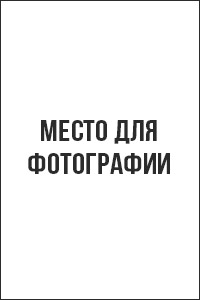 Город: ТомскСемейное положение: холостТелефон: +7-xxx-xxx-xx-xxE-mail: an1995@mail.ruОбразование высшее (очное):Томский Государственный Университет (2012-2015 г.г.)Специальность: психологОпыт работы:Дополнительная информация:Знания иностранных языков: английский разговорныйВладение компьютером: на уровне пользователя Личные качества: ответственность, внимательность, доброта, отзывчивость.Рекомендации с предыдущего места работы:ООО «Помощь»Генеральный директор: Матко Анна Николаевнат. +7-xxx-xxx-xx-xxОжидаемый уровень заработной платы: 30 000 рублей.Готов приступить к работе в ближайшее время.Шаблон резюме подготовлен экспертами делового онлайн-журнала«ПАПА ПОМОГ»http://papapomog.ru22.09.2016 — наст. времяООО «Помощь»Должность: психологДолжностные обязанности:работа с трудными подростками;
обучение персонала;
проведение выездных треннингов.
